МОУ «Средняя общеобразовательная школа № 22»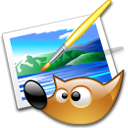                                                 Составила:                                                                            учитель начальных классовЗайцева Оксана Геннадьевнаг.Анжеро-Судженск2011г.        Игровые технологии являются одной из уникальных форм обучения, которая позволяет сделать интересными и увлекательными будничные шаги по обучению учебных предметов. Занимательность условного мира игры, делает положительно эмоционально окрашенной, а эмоциональность игровое действие активизирует все психологические процессы и функции ребенка. Другой положительной стороной игры является то, что она способствует использованию знаний в новой ситуации.       Актуальность игры в настоящее время повышается из-за перенасыщенности современного мира информацией. Во всем мире, и в России в частности, неизмеримо расширяется предметно-информационная среда. Телевидение, видео, радио, компьютерные сети в последнее время обрушивают на учащихся огромный объем информации. Актуальной задачей школы становится развитие самостоятельной оценки и отбора получаемой информации. Одной из форм обучения, развивающей подобные умения, является дидактическая игра, способствующая практическому использованию знаний, полученных на уроке и во внеурочное время.Игра – это естественная для ребенка и гуманная форма обучения. Обучая посредством игры, мы учим детей не так, как нам, удобно дать учебный материал,   а как детям удобно и естественно его взять.В жизни людей игра выполняет такие важнейшие функции, как:- развлекательную (основная функция игры – развлечь, доставить удовольствие, воодушевить, пробудить интерес);- коммуникативную: освоение диалектики общения;- терапевтическую: преодоление различных трудностей, возникающих в других видах жизнедеятельности;- диагностическую: выявление отклонений от нормативного поведения, самопознание в процессе игры;- коррекционную: внесение позитивных изменений в структуру личностных показателей;- межнациональную: усвоение единых для всех людей социокультурных ценностей;- социализации: включение в систему общественных отношений, усвоение норм человеческого общежития.Значение игры в обучении.Игра учит. В педагогическом процессе игра выступает как метод обучения и воспитания, передачи накопленного опыта, начиная уже с первых шагов человеческого общества по пути своего развития. В современной школе, делающей ставку на активизацию и интенсификацию учебного процесса, игровая деятельность используется на всех уроках и во внеурочной деятельности.     Реализация игровых приемов и ситуаций при урочной форме занятий проходит по таким основным направлениям:- дидактическая цель ставится перед учащимися в форме игровой задачи;- учебная деятельность подчиняется правилам игры;- учебный материал используется в качестве её средства;- в учебную деятельность вводятся соревнования, которые способствуют переходу дидактических задач в разряд игровых;- успешное выполнение дидактического задания связывается с игровым результатом.Механизмы, обуславливающие привлекательность игры.1. Самостоятельность. Игра – единственная сфера жизни, в которой ребенок сам определяет цели и средства.2. Возможность творчества вне игры доступна лишь небольшому количеству школьников. Игра же представляет собой возможность «безнаказанно» творить в очень многих областях жизни. В области межличностных отношений (классические игры типа «дочки-матери»), в управлении (игры в «города», которые дети населяют вымышленными персонажами), собственно в исполнительном творчестве – вылепить из пластилина, нарисовать, сшить костюм . . .   Выделяют следующие факторы, способствующие возникновению игрового интереса:-  удовольствие от контактов с партнерами по игре;- удовольствие от демонстрации партнерам своих возможностей как игрока;- азарт, от ожидания непредвиденных игровых ситуаций и последовательных их разрешений в ходе игры;- необходимость принимать решения в сложных и часто неопределенных условиях;- удовлетворение от успеха – промежуточного и окончательного;- если игра ролевая, то удовольствие от процесса – перевоплощение в роль.Привлекательность игры заключается в возникновении новых возможностей. Это зависит от типа игры. Очевидно, наиболее привлекательны возможности, соответствующие актуальным потребностям возраста и личности. Проблема игровой мотивации очень важна.В играх могут быть реализованы следующие потребности:- наличие собственной деятельности;- творчество;- общение;     - власть;     - потребность в ином;     - самоопределение через ролевое экспериментирование;     - самоопределение через пробы деятельностей.Требования к играм в образовании, обеспечивающие привлекательность игр:1.     Игровая оболочка должен быть задан игровой сюжет, мотивирующий всех учеников на достижение игровых целей.2.     Включенность каждого: команды в целом и каждого игрока лично.3.     Возможность действия для каждого ученика.4.     Результат игры должен быть различен в зависимости от усилий играющих; должен быть риск неудачи.5.     Игровые  задания должны быть подобраны так, чтобы их выполнение было связано с определенными сложностями. С другой стороны, задания должны быть доступны каждому, поэтому необходимо учитывать уровень участников игры и задания подбирать от легких до тех, выполнение которых требует значительных усилий.6.     Вариативность – в игре не должно быть единственно возможного пути достижения цели.7.     Должны быть заложены разные средства для достижения игровых целей.Ограничения и недостатки использования игр в образовании.- Какие недостатки и ограничения возникают у вас при проведении игры?Из перечисленных требований к игре, видно, что игра – очень  трудоемкая форма. Подготовка игры требует обыкновенно  большего количества времени, нежели её проведение. Проблема и пути её решения в следующем:- увлечение самого педагога игровыми формами;- запрет на «обязательность» внедрения игр;- проработка требований к игре (наличие легенды, мотивов, структуры отношений и т.д.Игра – живое явление, более широкое, чем вкладываемое в неё дидактическое наполнение. Поэтому дети могут легло увлечься игровой оболочкой и потерять образовательное содержание.Существует также опасность возникновения зависимости от игры. Игра настолько привлекательна для школьников, что зачастую даже могут отказывать себе в таких потребностях, как еда, питье и т.п.Теория и классификация игр.Наряду с трудом и учением игра – один из основных видов деятельности  в условиях ситуаций, направленных на воссоздание и усвоение общественного опыта, в котором складывается и совершенствуется самоуправление поведением.В структуру игры как деятельности личности входят этапы:- целеполагания;- планирования;- реализации цели;- анализа результатов, в которых личность полностью реализует себя как субъект. возможностями выбора и элементами соревновательности, удовлетворения потребностей, самоутверждения, самореализации.В структуру игры как процесса входят:- роли, взятые на себя играющими;- игровые действия как средства реализации этих ролей;- игровое употребление предметов, т.е. замещение реальных вещей  игровыми, условными;- реальные отношения между играющими;- сюжет (содержание) – область действительности, условно воспроизводимая в игре.Педагогические игры - достаточно обширная группа методов и приемов организации педагогического процесса. Основное отличие педагогической игры от игры вообще состоит в том, что она обладает существенным признаком – четко поставленной целью обучения и соответствующим ей педагогическим результатом.1.     Педагогические игры достаточно разнообразны по:- дидактическим целям;- организационной структуре;- возрастным возможностям их использования;- специфике содержания.     2. По характеру педагогического процесса бывают:- обучающие, тренировочные, контролирующие, обобщающие;- познавательные, воспитательные, развивающие;- репродуктивные, продуктивные, творческие;- коммуникативные, диагностические.3. По характеру игровой методики делятся на:-  предметные, сюжетные, ролевые, деловые, имитационные, игры – драматизации.4. По предметной области выделяют игры по всем школьным циклам.Использование в рамках ФГОС игровых технологий, которые делают процесс обучения интересным и занимательным, создаёт у детей бодрое рабочее настроение, облегчает преодоление трудностей в усвоении учебного материала. Разнообразные игровые действия, в ходе которых решается та или иная умственная задача, поддерживают и усиливают интерес детей к учебному предмету. Увлекшись, дети не замечают, что учатся. Даже самые пассивные из детей включаются в процесс учения с огромным желанием, прилагая все усилия. Детям нужен успех. Степень успешности во многом определяет наше отношение к миру, самочувствие, желание работать, узнавать новое.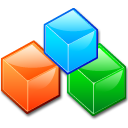 